Please indicate how you may like to help Town Break Let us know what areas you are interested in by ticking one or more of the boxes below.Please tell us about your skills and experience 
Please tell us about any work and volunteering experience that you think would help decide the type of volunteering roles that are suitable for you. For example, do you use a computer, do you drive, are you good at organising, do you enjoy speaking to groups; are you working full-time or part-time, are you seeking employment, retired or in full or part-time education? Or if you are applying for a specific role, please indicate how your skills and experience fit the role description. You can continue on a separate sheet and enclose/ attach a CV if you wish to do so. You can also use this space to tell us about a dementia experience that you or your family have gone though and/ or what you wish to gain from volunteering with Town Break.Is there anything we need to know about your health? Meeting your needs: if you require additional support or equipment, please tell us so that we can plan to meet your requirements.How did you hear about volunteering with Town Break?Self-declaration 
All Town Break volunteers are members of the PVG Membership for Regulated work and must be willing to obtain this prior to commencing their role as a volunteer.The Rehabilitation of Offenders Act 1974 allows people who have been convicted of certain criminal offences to regard their conviction as “spent” after a period of years. However, due to the sensitive nature of Town Break’s work this may be exempted from the provision of the Act. You are therefore required not to withhold information about convictions which for other purposes are “spent” under the provision of the Act. In the event of any failure to disclose such convictions could result in termination of your voluntary role. Any information given will be considered only in relation to your volunteer application.
I confirm that the information given on this form is, to the best of my knowledge, accurate. I agree to abide by the rules and uphold the values and behaviours of Town Break.I understand that my tasks with Town Break may involve issues and situations of a sensitive nature and I agree to maintain confidentiality at all times. I give my consent for Town Break to process the information given in accordance with the Data Protection Act 1998.Please return to admin@townbreak.org or Town Break, 1 Springkerse Road, Stirling, FK7 7SNN.B. All information will be kept in accordance with data protection legislation.  We will never share information without consent or unless we are required to by law. I am applying for a voluntary role within …I am applying for a voluntary role within …Services (e.g. clubs, befriending, CST)Office administrationTrusteeIf you wish to help in a different way from those mentioned above, please tell us belowIf you wish to help in a different way from those mentioned above, please tell us belowAre you more comfortable in the limelight or behind the scenes?Are you more comfortable in the limelight or behind the scenes?Are you more comfortable in the limelight or behind the scenes?Are you more comfortable in the limelight or behind the scenes?How much time can you offer us? How much time can you offer us? How much time can you offer us? How much time can you offer us? Short termMondayOpen-endedTuesdayWednesdayThursdayFridayTown Break volunteerPosterSocial MediaWebsiteOtherReferencesReferencesReferencesPlease provide details of two people (not related to you) who we can contact to ask about your suitability for your voluntary rolePlease provide details of two people (not related to you) who we can contact to ask about your suitability for your voluntary rolePlease provide details of two people (not related to you) who we can contact to ask about your suitability for your voluntary roleReference 1Reference 2Name Relationship AddressEmail TelephonePlease tick the appropriate statement, which applies to you Please tick the appropriate statement, which applies to you I have read and understood the above and have convictions to declare (If yes, please provide details below)I have read and understood the above and I have no convictions to declareDo you have any police, court proceedings pending against you? (please circle) If yes, please provide details below.Do you have any police, court proceedings pending against you? (please circle) If yes, please provide details below.YesNoProvide details here:Provide details here:NameSignatureDateTOWN BREAK ADMIN USE ONLYTOWN BREAK ADMIN USE ONLYReceived bySignatureDate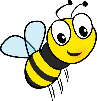 